شهــــــــــــــــادة إداريـــــــــــــــــــــــة حول دروس على الخط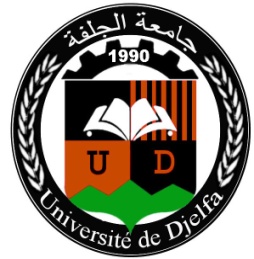 يشهد السيد رئيس قسم العلوم الاقتصادية، والسيد رئيس المجلس العلمي بأن: الدكتور: ..................................................................................................... الرتبة: أستاذ محاضر - ب -، قد قام بوضع دروس على منصة مودل MOODLE في مقياس:............................................................................................موجه لطلبة: ............................................، الشعبة:................................... تخصص:..................................... السداسي: ............................................،للموسم الجامعي: ..............................................................................ربط الدروس على المنصة: ...........................................................................................رئيس قسم العلوم الاقتصادية						 رئيس المجلس العلمي